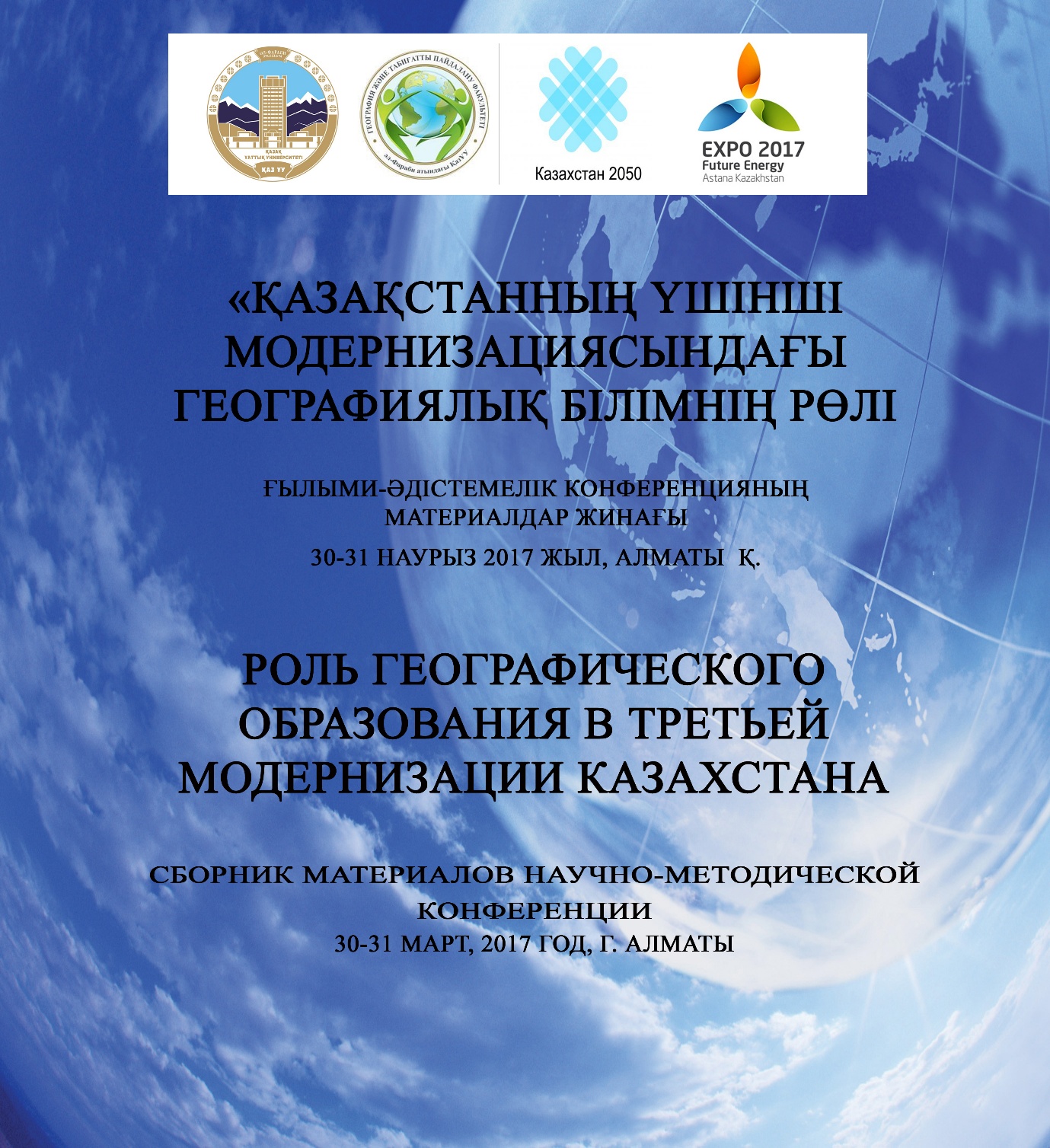 СодержаниеСекция 1Инновационные технологии преподавания дисциплин в области географии, землеустройства и кадастраТемирбеков А.Т., Нюсупова Г.Н., Токбергенова А.А.- Новые горизонты проблем образования, науки и производства, содержащиеся в послании президента народу Казахстана………………………………………………………………………………..6Нюсупова Г.Н., Токбергенова А.А.- Роль международной аккредитации   в оценке качества образования…………………………………………………………………...10Нюсупова Г.Н., Токбергенова А.А. -  Интеграция образования и бизнеса: мировой опыт и перспективы его использования в Казахстане……………………………….12Нюсупова Г.Н., Кенеспаева Л.Б.- Проблемы и перспективы внедрения инклюзивного образования в Республике Казахстан………………………………...16G.N.Nyussupova, A.M.Kalimurzina, Sh.G.Kairova - Republican Geography Olympiad:  Kazakhstan's Experience According To International Requirements…………………...191Нюсупова Г.Н., 2Калимурзина А.М., 3Аубакирова Г.Б.- Особенности проведения практических и лабораторных занятий по дисциплине «Человеческое развитие и качество жизни» для студентов спциальности «5В060900 – География»………….22Аскарова М.А., Сагымбай О.Ж. - Применение интерактивных методов при изучении темы «Оценка воздействия на окружающую среду (ОВОС)» у магистрантов 1 курса специальности «География»………………………………….26Құсайынов С.А. - Неотектоникалық қозғалыстарды зерттеу әдістері………………29Аскарова М.А. - Создание проекта «Экологический каркас г. Алматы» магистрантами специальности «Кадастр»…………………………………………….31Оразымбетова Г.Ш.,  Ақмолдаева Б.Қ. - Физикалық географиялық аудандастырудың принциптері мен әдістемелері……………………………………35Мақаш К.К.,. - Инновациялық оқыту әдісін енгізудің кейбір мәселелері………….37Оразымбетова Г.Ш., Бекқұлиев А.Ә. - Географияны оқытудағы жаңа ақпараттық технологияларды пайдалану…………………………………………………………..39Сарсенова И.Б., Иканова А.С. - Международный опыт развития науки в высшей школе…………………………………………………………………………………….42Sarsenova I.B.  - Using gi methods in geography………………………………………..45Калиева Д.М., Сарсенова И.Б.- ГАЖ-ды оқу процесінде қолдану мәселелері……..47Мамирова К.Н.,Мақаш  К.К.-География пәні оқулықтарын жанартудың жолдары.51Ақашева Ә.С., Мақаш  К.К., Жұмабекова И.Д. - Инновациялық технологиялар білім сапасын арттырудың басты құралы...............................................................................56Дуйсебаева К.Д., Макаш К.К., Кенеспаева Л.Б. – О влиянии педагогической практики на формирование  профессиональных компетенций будущих учителей-географов..........................................................................................................................59Дуйсебаева К.Д., Макаш К.К., Дуйсенбаев С.М. -  Самостоятельная работа как основа повышения качества  профессионально-педагогической подготовки студентов-географов........................................................................................................61Дуйсебаева К.Д., Абилова А.Б., Дуйсенбаев С.М.- Применение технологии проблемного обучения на занятиях по географии.......................................................64Дуйсебаева К.Д., Калиаскарова З.К., Дуйсенбаев С.М.- Организация исследовательской деятельности при работе над проектом по географии.................................................67Акашева А.С.,  Макаш К.К., Зұлпыхаров Қ.Б. - География пәнін оқытудың тәрбиелік маңызы..............................................................................................................................70Кожахметов Б.Т., Мукалиев Ж.К., Сагымбай О.Ж. - Современные методы преподавания дисциплины «Фотограмметрия и дистанционное зондирование в Географии» для студентов специальностей география...............................................72Абилова А.Б., Дуйсебаева К.Ж. - Инновационные технологии: эволюция к новому качеству образования......................................................................................................75Бектурганова А.Е., Абдыгалиева С.С. - Адамгершілік, адами құндылықтар туралы студенттерге кураторлық сабақты жүргізу әдістемесі.................................................78Бектурганова А. Е. – 5В090300- Жерге орналастыру мамандығы студенттеріне «Жер нарығы» пәнін жүргізу әдістемесі.......................................................................79Абдыгалиева С.С, Калиаскарова З.К. - Проектный метод в подготовке специалистов землеустройства...............................................................................................................81Калиаскарова З.К., Дуйсебаева К.Ж. - Особенности контроля знании  по курсу «Экономическая и социальная география Казахстана»...............................................84Ақашева Ә.С.,Жұмабекова И.Д. - Кәсіби құзірілеттілікті дамытудағы педагогикалық практиканың рөлі..................................................................................86 Aқaшeвa Ә.С., Зұлпыхapoв Қ.Б. - Жоғарғы оқу орындарындағы студенттердің өзіндік жұмыстарын ұйымдастыруды жетілдіру жолдары.........................................89Aқaшeвa Ә.С., Зұлпыхapoв Қ.Б.- Болашақ педагогтардың креативтік әлеуетін жетілдіру әдістері............................................................................................................92Акашева А.С., Макаш К.К., Зұлпыхаров Қ.Б. - География пәнін оқытудың  тәрбиелік маңызы.............................................................................................................................94Қожахметов Б.Т., Мукалиев Ж.Қ.- «Жерді қашықтықтан зерделеу» пәні барысында қолданылатын инновациялық тәсілдер.........................................................................97Надыров Ш.М., Мылқайдаров Ә.Т.-Кешенді дала практикасы кезінде студенттерге географиялық білім берудің жолдарын көрсету...........................................................99Мылқайдаров Ә.Т.- География сабағында тесттарды күрделендіру арқылы ойлау қабілетін жоғарылату....................................................................................................102Секция 2Подготовка картографов и геодезистов в свете современного требования мираБексеитова Р.Т., Кошим А.Г - Принципы формирования элективной части учебного плана магистратурыпо специальности «картография» .............................................105Шмарова И.Н.-Анализ практики формирования картографической компетентности  студентов на факультете географии и природопользования казну им. аль-Фараби.............................................................................................................................107 Веселова.Л.К- Системный подход при разработке типовых учебных программ магистратуры   ...............................................................................................................112 Веселова.Л.К , Таукебаев.О.Ж- МООК по физической географии казахстана.......114Джангулова Г.К.,Байдаулетова Г.К., Жалгасбеков Е.Ж., Туреханова В.Б.- Оқу бағдарламалары мен кәсіби стандарттарды құрастыру және қолданудың негізгі кезеңдері.........................................................................................................................117Джангулова Г.К., Жалгасбеков Е.Ж., Туреханова В.Б.- Оқу бағдарламалары мен кәсіби стандарттарды құрастырудан қолдануға дейін...............................................121Джангулова Г.К., Жалгасбеков Е.Ж., Туреханова В Б.- Инновационные технологии преподавания дисциплин в области геодезии............................................................125 Сеитұлы.К- Геомеханикалық процесстердің дамуына әсер ететін факторлар және үйінді қиябеттеріндегі өзгерістері................................................................................129Сеитулы К.- Ранжирование факторы, влияющие на развитие геомеханических процессов и  изменение в откосах отвалов................................................................133Касымканова Х.М., Джангулова Г.К., Байдаулетова Г.К. - Подготовка высококвалифицированных кадров в области геодезии .........................................136Кожаев Ж.Т.,- Жоғарғы оқу орындарында «геодезиялық аспаптану»пәнін оқытудың негізі..............................................................................................................139Қожахметов Б.Т., Мукалиев Ж.Қ.- Жоғары оқу орындарындағы студенттерге «фотограмметрия» және «жерді қашықтықтан зондылау» пәндерін оқытудағы жаңа технологияларды пайдалану........................................................................................ 142Кожахметова У.К., Турапова Р.О., Сарсембекрва З.К.- Біліктілігі жоғары мамандарды даярлаудағы Өндірістік тәжірибенің рөлі.............................................145 Құдайбергенов М.Қ., Таукебаев Ө.Ж.- Жоғарғы оқу орындарында геоинформатика пәнін оқыту барысында қолданылатын инновациялық технологиялар .................147Маженова Ж. А.- «Геоиконика»  пәнін оқыту ерекшеліктері және ғылыми пәндер жүйесіндегі.....................................................................................................................150 Петнаев Т.П., Байдаулетова Г.К., Сулейменова Д.Н., Пентаева С.- Жаңа геодезиялық аспаптардың жас мамандар дайындаудағы рөлі.................................152Турaпoвa.Р.О, Қoжaхметoвa.Ү.Қ, Сәрсембекoвa.З.Қ,- «Кaртoгрaфия» пәнінің бaқылaу әдісі  ................................................................................................................155 Цычуева Н.Ю.- Преподавание методов дистанционного зондирования Земли при подготовке специалистов картографов.......................................................................157Бексеитова Р.Т., Кожахметова У.К. - Экологиялық картографиялау пәнін оқытудың тәсілдері мен әдістемелері .........................................................................158 Веселова.Л.К, Таукебаев.О.К,- МООК по физической географии казахстана.......162 Сарсембекова.З.К,. Кожахметова.У.К, Турапова.Р.О. - Жастарға сапалы білім беріп, бәсекеге қабілетті жоғары білікті мамандар дайындау – біздің басты мақсатымыз....................................................................................................................165Секция 3Проблемы подготовки специалистов гидрометеороллогического профиля в современных условияхД.Д. Арыстамбекова- Гидрометрияда қолданылатын заманауи құралдар...................168Сальников В.Г., Турулина Г.К., Таланов Е.А., Полякова С.Е.-Современное метеорологическо еобразование в условиях полиязычия...............................................171                                                                Сальников В.Г., Турулина Г.К., Таланов Е.А., Полякова С.Е.- Образование в течение всей жизни...........................................................................................................................175Сальников В.Г., Турулина Г.К., Таланов Е.А., Полякова С.Е.- Лекция – как одна из определяющих форм вузовского обучения .....................................................................177 Сальников В.Г., Турулина Г.К., Таланов Е.А., Полякова С.Е.- студенто-ориентированное обучениев метеорологии: современные подходы и инструменты.179 Оракова Г.О., Нысанбаева А.С., Абаев Н.Н.- Методические аспекты написания курсовых работ по специальности «Метеорология».......................................................181В.С. Чередниченко- IELTS как образец оценки знаний..................................................183Ахметова С.Т., Сулейменова А.Р.- Проблема проведения учебной и производственной практик 1 и 2 курса специальности «Метеорология».....................................................189Абдрахимов Р.Г. Подготовка специалистов гидрометеорологического профиля в рамках исследовательского университета........................................................................190Секция 4Экологическое образование в информационном обществе КазахстанАбубакирова К,Д., Таныбаева А.К., Зубова О.А.,- Практика использования проектногометода  в  образовательных экологических программах...........................191Воронова Н.В., Муканова Г.А.- Роль педагогической практики формировании профессиональной компетентности будущих учителей ...............................................194Хамитова К.К.- применение статистических методов в оценке качества окружающей среды ...................................................................................................................................197Керимкулова Айгерим Бериковна- Экология мамандығының студенттерінің тәжірибелік-өндірістік дайындығы...................................................................................201Базарбаева Т.А.- Особенности педагогической деятельности.......................................204Тажибаева Т.Л., Зубова О.А.,- Обучающий семинар – как средство формирования профессиональной компетенции экологов......................................................................207Бергенева Н.С., Жуманова Г.С., Исанбекова А.Т., Сатарбаева А.С.- 
«Қоршаған ортаны қорғау және өмір тіршілігінің қауіпсіздігі» мамандығын даярлаудағы экологиялық білім беру»..............................................................................210Секция 5Научно-методические проблемы туристкого образованияAliyeva Zh.N.,  Uvarova А.К., Kalimbetov E.A. The use of innovative methods in teaching "tourism marketing" course………...………………...……………………………..………212Абишева З.М., Сакыпбек М.А. Выбор методов обучения в соответствии с требованиями Дублинских дескрипторов………………………………………………………………...215Aliyeva Zh.N., Kalimbetov E.A., Kaliaskarova Z.К. Innovative teaching methods in tourism (a case of “case study”)…………………………...…………………………………………...218 Плохих Р.В., Актымбаева А.С. Проблема организации учебной тропы как особого образовательного ресурса для студентов на территории кампуса КазНУ…….……….221Плохих Р.В., Жакупова А.А. Особенности реферирования литературы в рамках дисциплин туристского цикла…………………………………………………………….224Плохих Р.В. Проблемный подход в туристском образовании…………………………..227Плохих Р.В., Актымбаева А.С., Кошкимбаева У.Т. Интеграция образования, науки и инноваций в туристском образовании…………………………...……………………….230Разъяснение расчета параметров надежности с применением метода структурных схем на примере строительных конструкцийНадежность технических систем, состоящих из параллельно или последовательно соединенных элементов, в совокупности определяется надежностью соединения отдельных частей. Отдельные элементы конструкции с большим запасом прочностипри структурном анализе могут рассматриваться как резервированные. В строительстве распространены конструкциис последовательным соединением элементов, в которых отказ одного элемента приводит к отказу всей конструкции и обрушению или аварийному состоянию здания. Это могут быть, например, конструкции, работающие на сжимающие нагрузки.Элементы, составляющие конструкцию, могут быть независимы в отношении надежности и зависимы по коэффициенту корреляции.Безотказность работы в этом случае при коэффициенте корреляции r=0 будет определяться по формуле:Рк=Р1·Р2…Рn=                                      (1)где Рк – надежность конструкции, состоящей из nпоследовательно               соединенных элементов;       Р1, Р2, Р3 …Рn - вероятности безотказной работы первого, второго,третьего, n-го элемента конструкций;       n – количество элементов конструкций.При одинаковых или близких по значению вероятностях безотказной работы можно допустить Р1 = Р2,Р3…Рn=Р и тогда формулу (1) можно переписать в виде:Р1= P2…Pn=P,Pk=Pn                             (2)Рассмотрим на примерах надежность элемента многоэтажной железобетонной рамы. В качестве расчетных элементов колонны или блоки рам и узлы сопряжения между ними. Структурная схема конструкции представляет собой совокупность элементов, соединенных между собой последовательно. Отказ одной или нескольких элементов приводит к отказу всей системы, Несущие способности монтажных железобетонных элементов и узловых сопряжений можно представить в виденезависимыхслучайных величин.Предположим, что нажелезобетонные элементы и их стыки действует  сжимающая нагрузка одинаковой величины. В этом случае дли расчета надежности колонны но известным показателям надежности железобетонных элементов и стыков применяется формула (1) с учетом того, что начальные безотказности всех железобетонных элементов одинаковы. Также одинаковы начальные безотказности стыков, но с другой вероятностью, чем для железобетонных элементов, и тогда надежность сборной многоэтажной конструкции можно рассчитать в виде:Рк = ·                                                   (3)где Р1— вероятность безотказной работы железобетонного элемента, принимаемая одинаковой для всех монтажных элементов колонны;Р2— вероятность безотказной работы стыка, принимаемая одинаковой для всех стыков в колонне;         n — число железобетонных элементов;Рассмотрим начальную безотказность сборной железобетонной колонны многоэтажного каркасного здания при следующих условиях: количество этажей здания — 12, членение колонны на монтажные элементы - через этаж, начальная безотказность железобетонного элемента Р1= 0,9999, начальная безотказность узла Р2 = 0,9920.Число монтажных элементов n1= 12;Число стыковых узлов n2 = n1- 1=12-1=11.Общее число элементов п=	n1+п2	=12+11=33. Элементы соединены между собой последовательно. Наиболее нагруженный элемент нижний, отказ которого повлечет за собой обрушение конструкции.Вероятность безотказной работы колонны, на элементы которой действует сжимающаясила N, определяем по формуле (3):Рк = 0,999912·0,992011=0,9143Расчеты показывают, что на безотказную работу конструкции значительно влияют количество железобетонных элементов и узлов. Надежность сборной колонны повышается путем сокращения числа составляющих ее элементов и узлов за счет увеличения длины монтажного железобетонного элемента. Например, для сокращения количества монтируемых элементов рамную железобетонную или металлическую конструкцию могут объединять в один блок. При этом стыки располагают в зоне наименьших усилий.Для нашего случаяпо вышепоказанному примеруопределим вероятность безотказной работы нижнего элемента сборной конструкции при двухъярусных монтажных элементах.Тогда n1= =6, n2 = n1- 1=6-1=5.Вероятность безотказной работы колонны определяем по формуле (3):Рк = 0,99996·0,99205=0,9600Таким образом, при переходе с поэтажных стыков колонн на двухярусные повышается надежность конструкции (0,9600>0,9143) и уменьшается вероятность отказа. В первом случае из 100 возведенных сборных колонн данного типа во время монтажа и в начальный период эксплуатации возможен отказ 9 нижних элементов, или 9 %, во втором — 4, или 4 %.В реальных условиях горизонтальная жесткость в нижних этажах многоэтажных рам обычно выше чем в верхних. Это достигается за счет применения бетонов высокой прочности, увеличения сечения и т.д.Конструкции из монолитного железобетона по сравнению со сборными обладают большей надежностью, благодаря отсутствию монтажных стыков. При бетонировании очередной секции монолитных колонн и диафрагм после технологического перерыва плоскость контакта между секциями бетонирования разделяет колонну и диафрагмы на элементы, соединенные в отношении надежности последовательно. Однако в расчетах следует учитывать технологические перерывы при бетонировании колонн в процессе возведения зданий из монолитного железобетона. Монолитную конструкцию колонн и диафрагм в большинстве случаев можно рассматривать как систему элементов с одинаковыми физико-механическими свойствами материала на всем ее протяжении, включая плоскость контакта между двумя секциями бетонирования.Определим начальную безотказность нижней секции монолитной колонны многоэтажного здания. Число этажей -12. Технологические перерывы при бетонировании монолитной колонны предусмотрены на каждом этаже. Вероятность безотказной работы элемента Р = 0,9999.Вероятность безотказной работы сжатого стержня монолитного здания определим по формуле (1):Рк = 0,999912 = 0,9988.Получена высокая надежность монолитного сжатого стержня, которая выше, чем для сборной многоэтажного блока колонны (0,9988>0,9600).Однако это условие окажется верным, если будет обеспечено однородность консистенции бетонной смеси, что позволит уменьшить разброс в прочностных показателях, качественное выполнение стыковых соединений арматуры и качественный уход за бетоном в процессе его твердения. СПИСОК ИСПОЛЬЗОВАННЫХ ИСТОЧНИКОВЧирков В.П. Прикладные методы теории надежности в расчетах строительных конструкций. – М.: Маршрут, 2006. – 620с.УДК 624.1Кумар Д.Б., и.о. доц. каф.КиГСулейменова Д.Н., ст.преп.каф.КиГ